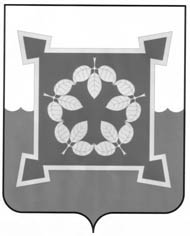 СОБРАНИЕ ДЕПУТАТОВЧЕБАРКУЛЬСКОГО ГОРОДСКОГО ОКРУГА V СОЗЫВАЧелябинской областиРЕШЕНИЕ от  «_____» ___________ 2019г.   № ____г. ЧебаркульОб утверждении Положения о премировании лиц, замещающих должности муниципальной службы в Чебаркульском городском округеза выполнение особо важного и сложного задания В соответствии с Федеральным законом от  02.03.2007 № 25-ФЗ «О муниципальной службе в Российской Федерации», Законом Челябинской области от 30.05.2007 № 144-ЗО «О регулировании муниципальной службы в Челябинской области», решением Собрания депутатов Чебаркульского городского округа от 04 июня 2019 г. № 726 «Об утверждении Порядка установления размеров и условий оплаты труда лиц, замещающих должности муниципальной службы в Чебаркульском городском округе», руководствуясь Уставом муниципального образования «Чебаркульский городской округ» Собрание депутатов Чебаркульского городского округа Челябинской областиРЕШАЕТ:	1. Утвердить Положение о премировании лиц, замещающих должности муниципальной службы в Чебаркульском городском округе за выполнение особо важного и сложного задания  (прилагается).2. Настоящее решение вступает в силу со дня его официального обнародования (опубликования). 3. Контроль исполнения настоящего решения возложить на постоянную депутатскую комиссию по нормотворчеству… (И.Б.Журавлев).Председатель Собрания депутатовЧебаркульского городского округа					         С.М. СтаростинИсполняющий обязанности Глава Чебаркульского городского округа	                                       	     С.А. ВиноградоваПриложениек решению Собрания депутатовЧебаркульского городского округа от «___» ______ 2019 г. №_____ПОЛОЖЕНИЕо премировании лиц, замещающих должности муниципальной службы в Чебаркульском городском округе за выполнение особо важного и сложного задания 1. Настоящее Положение, разработанное в соответствии со статьей 11 Трудового кодекса Российской Федерации, статьей 22 Федерального закона от 02.03.2007 № 25-ФЗ «О муниципальной службе в Российской Федерации», статьей 10 Закона Челябинской области от 30.05.2007 № 144-ЗО «О регулировании муниципальной службы в Челябинской области», решением Собрания депутатов Чебаркульского городского округа от 04 июня 2019 г. № 726 «Об утверждении Порядка установления размеров и условий оплаты труда лиц, замещающих должности муниципальной службы в Чебаркульском городском округе», регулирует порядок премирования лиц, замещающих должности муниципальной службы в органах местного самоуправления Чебаркульского городского округа за выполнение особо важного и сложного задания (далее – муниципальные служащие).2. Премии за выполнение особо важного и сложного задания являются  составной частью денежного содержания  муниципального служащего.3. Премирование за выполнение особо важных и сложных заданий производится в размере двух должностных окладов в год.4. Основания выплаты премии за выполнение особо важного и сложного задания, порядок, условия,  критерии премирования, периодичность выплаты, показатели премирования  устанавливаются правовым актом, утвержденным руководителем  органа местного самоуправления, руководителем юридического лица органа местного  самоуправления.5.  Премии за выполнение особо важных и сложных заданий (далее - премия) выплачиваются муниципальному служащему при условии качественного выполнения плановых и внеплановых работ (поручений) с учетом степени важности и срочности выполняемой работы (поручения),  при принятии управленческих решений, эффективности достигнутых  результатов за определенный период работы; оперативности и профессионализма муниципального служащего в решении вопросов, входящих в его компетенцию, иные основания  в пределах вопросов ведения соответствующего органа местного самоуправления,  юридического лица в структуре органа местного самоуправления Чебаркульского городского округа.6. Финансирование расходов на выплату премии производятся за счет средств местного бюджета и в пределах фонда оплаты труда, установленного для каждого  отдельного органа местного самоуправления,  юридического лица в структуре органа местного самоуправления Чебаркульского городского округа.7. Премирование производится на основании локального акта руководителя органа местного самоуправления, юридического лица в структуре органа местного самоуправления Чебаркульского городского округа.8. Премирование за выполнение особо важных и сложных заданий председателя Контрольно-счетного комитета Чебаркульского городского округа устанавливается правовым актом органа местного самоуправления, по согласованию с председателем Собрания депутатов Чебаркульского городского округа.	9. Премировании за выполнение особо важных и сложных заданий  заместителей главы Чебаркульского городского округа  устанавливается правовым актом органа местного самоуправления, по согласованию с Главой  Чебаркульского городского округа.10. Премирование за выполнение особо важных и сложных заданий  руководителей юридических лиц (отраслевых, структурных подразделений)  органа местного самоуправления  устанавливается правовым актом юридического  лица, по согласованию с заместителем  главы, курирующего соответствующее направление деятельности.11. Вопросы, не урегулированные настоящим Положением, рассматриваются с применением законодательства Российской Федерации, Челябинской области, нормативных правовых актов Чебаркульского городского округа .Управляющий деламиСобрания депутатов							Н.Б.Якупова